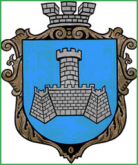 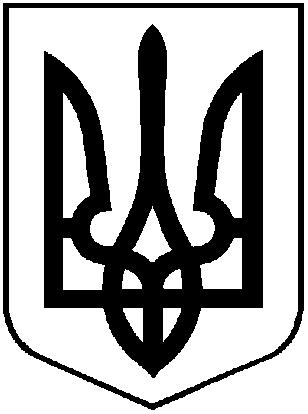 У К Р А Ї Н Ам. Хмільник  Вінницької  областіР О З П О Р Я Д Ж Е Н Н Я М І С Ь К О Г О    Г О Л О В И06 лютого_2018 року                                                                                    №55-рПро створення комісії з розгляду звернення гр. М. Т.А.Враховуючи звернення гр. М. Т.А. від 05.02.2018р. № М-191/02 щодо реконструкції частини будинку  по пров. __________, з метою встановлення фактів, зазначених у заяві, керуючись ст. 42 Закону України «Про місцеве самоврядування в Україні»:Створити комісію з розгляду  звернення гр. М. Т.А. у наступному складі:2. Комісії приступити до роботи  з  12.02.2018  року, розглянути факти зазначені у заяві та скласти відповідний акт обстеження. 3. Контроль за виконанням цього розпорядження покласти на заступника міського голови з питань діяльності виконавчих органів міської ради Загіку В.М..        Міський голова                                                                С.Б. РедчикС.П. МаташА.В. СташкоМ.М.ЗагнибородаІ.Г. СташокН.А. БуликоваГолова комісії:Голова комісії:Голова комісії:Загіка Володимир Миколайович-заступник міського голови з питань діяльності виконавчих органів міської ради;Секретар комісії:Секретар комісії:Секретар комісії:Можаровський В’ячеслав Анатолійович-провідний спеціаліст відділу житлово-комунального господарства управління житлово-комунального господарства та комунальної власності  міської радиЧлени комісії:Члени комісії:Члени комісії:Литвиненко Інна Сергіївна-начальник відділу житлово-комунального господарства управління житлово-комунального господарства та комунальної власності  міської ради;Загниборода Михайло Миколайович-начальник управління архітектури та містобудування міської ради-головний архітектор міста;Подолян Анатолій Іванович-представник інспекції ДАБІ (за згодою).Олійник Олександр Анатолійович-начальник служби містобудівного кадастру управління архітектури та містобудування міської ради